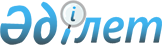 "2005 жылға арналған облыстық бюджет туралы" облыстық мәслихаттың 2004 жылы 21 желтоқсандағы N 12/2 шешiмiне өзгерiстер мен толықтырулар енгiзу туралы
					
			Күшін жойған
			
			
		
					Солтүстік Қазақстан облыстық мәслихатының 2005 жылғы 28 қарашадағы N 20/1 шешімі. Солтүстік Қазақстан облысының Әділет департаментінде 2005 жылғы 15 желтоқсанда N 1605 тіркелді. Күші жойылды - Солтүстік Қазақстан облысы мәслихатының 2010 жылғы 23 шілдеде N 27/10 Шешімімен

      Ескерту. Күші жойылды - Солтүстік Қазақстан облысы мәслихатының 2010.07.23 N 27/10 Шешімімен

      Қазақстан Республикасының 2004 жылғы 24 сәуiрдегi  Бюджеттiк кодексiне, "Қазақстан Республикасындағы жергiлiктi мемлекеттiк басқару туралы" Қазақстан Республикасының 2001 жылғы 23 қаңтардағы N 548-П Заңына сәйкес, облыстық мәслихаттың "2005 жылға арналған облыстық бюджет туралы" (2005 жылғы 10 ақпандағы т/н N 1476, 2005 жылғы 21 ақпандағы "Солтүстiк Қазақстан", "Северный Казахстан" газеттерi), облыстық мәслихаттың 2004 жылғы 21 желтоқсандағы N 148 шешiмiне өзгерiстер мен толықтырулар енгiзу туралы" 2005 жылғы 24 қаңтардағы N 12/2, "2005 жылға арналған облыстық бюджет туралы" (2005 жылғы 8 сәуiрдегi т/н N 1572, 2005 жылғы 13 сәуiрдегi "Солтүстiк Қазақстан", "Северный Казахстан" газеттерi) облыстық мәслихаттың 2004 жылғы 21 желтоқсандағы, N 12/2 шешiмiне өзгерiстер мен толықтырулар енгiзу туралы" 2005 жылғы 29 наурыздағы N 13/1, "2005 жылға арналған облыстық бюджет туралы" (2005 жылғы 25 сәуiрдегi т/н N 1579, 2005 жылғы 1 мамырдағы "Солтүстiк Қазақстан", 2005 жылғы 2 мамырдағы "Северный Казахстан" газеттерi) 2004 жылғы 21 желтоқсандағы N 12/2 шешiмiне өзгерiстер мен толықтырулар енгiзу туралы" 2005 жылғы 12 сәуiрдегi N 14/1 "2005 жылға арналған облыстық бюджет туралы" (2005 жылғы 13 маусымдағы т/н N 1587, 2005 жылғы 20 маусымдағы "Солтүстiк Қазақстан", "Северный Казахстан" газеттерi) облыстық мәслихаттың 2004 жылғы 21 желтоқсандағы N 12/2 шешiмiне өзгерiстер мен толықтырулар енгiзу туралы" 2005 жылғы 12 сәуiрдегi N 15/2, "2005 жылға арналған облыстық бюджет туралы" (2005 жылғы 26 шiлдедегi т/н N 1592, 2005 жылғы 26 шiлдедегi "Солтүстiк Қазақстан", 2005 жылғы 1 тамыздағы "Северный Казахстан" газеттерi) облыстық мәслихаттың 2004 жылғы 21 желтоқсандағы N 12/2 шешiмiне өзгерiстер мен толықтырулар енгiзу туралы" 2005 жылғы 12 шiлдедегi N 16/1, N 17/1 "2005 жылға арналған облыстық бюджет туралы" облыстық мәслихаттың 204 жылғы 21 желтоқсандағы N 12/2 шешiмiне өзгертулер енгiзу туралы" (т/н 1596 205 жылғы 7 қыркүйек, 2005 жылғы 21 қыркүйектегi "Солтүстiк Қазақстан", 2005 жылғы 29 қыркүйектегi "Северный Казахстан" газеттерi") 2005 жылғы 26 тамыздағы шешiмдерiмен нақтыланулары ескерiле отырып, "2005 жылға арналған облыстық бюджет туралы" облыстық мәслихаттың 2004 жылғы 21 желтоқсандағы N 12/2 (2004 жылғы 24 желтоқсандағы т/н N 1436, 2005 жылғы 10 қаңтардағы "Солтүстiк Қазақстан", "Северный Казахстан" газеттерi)(2005 жылғы 3 қараша т/н 1600) 2005 жылғы 19 қазандағы N 19/1 шешімдерімен нақтыланулары ескеріле отырып 2005 жылға арналған облыстық бюджет туралы облыстық мәслихаттың 2004 жылғы 21 желтоқсандағы N 12/2 (2004 жылғы 24 желтоқсандағы т/н 1436, 2005 жылғы 10 қаңтардағы Солтүстік Қазақстан, Северный Казахстан газеттері) шешіміне келесі өзгерістер енгізілсін: 

      1. Көрсетілген шешімнің 1 қосымшалары жаңа редакцияда баяндалсын (қоса беріледі).        Облыстық мәслихат 

      сессиясының төрағасы       Облыстық мәслихаттың хатшысы 

         2005 жылғы 28 қарашадағы    

N 20/1 облыстық мәслихат    

сессиясы шешіміне 1 қосымша    2005 жылға арналған Солтүстік Қазақстан облысының бюджеті 
					© 2012. Қазақстан Республикасы Әділет министрлігінің «Қазақстан Республикасының Заңнама және құқықтық ақпарат институты» ШЖҚ РМК
				Санат  Санат  Санат  Санат  Сомасы 

мың теңге 
Сынып Сынып Сынып Кіші сынып Кіші сынып Атауы 
1 
2 
3 
4 
5 
Кіріс 
23 699 855 1 
САЛЫҚТЫҚ ТҮСІМДЕР 5 554 846 03 Әлеуметтік салық 5 046 199 1 Әлеуметтік салық 5 046 199 05 Тауарларға, жұмыстарға және қызметтер көрсетуге салынатын ішкі салықтар 508 647 3 Табиғи және басқа ресурстарды пайдаланғаны үшін түсетін түсімдер 508 647 2 
Салыққа жатпайтын түсімдер 22 672 01 Мемлекеттік меншіктен түсетін кірістер 20 272 1 Мемлекеттік кәсіпорындардың  таза кіріс бөлігінің түсімі   287 5 Мемлекеттік меншіктегі мүліктерді жалға беруден түскен кірістер 18 485 7 Мемлекеттік бюджеттен берілген кредиттер бойынша сыйақылар (мүдделер) 1 500 04 Мемлекеттік бюджеттен қаржыландырылатын сондай-ақ Қазақстан Республикасының Ұлттық банкі бюджетінен қамтамасыз етілетін  және қаржыландырылатын  (шығыс сметалары) мемлекеттік мекемелермен салынатын айыппұлдар, өсімпұл, санкциялар  900 1 Мемлекеттік бюджеттен қаржыландырылатын сондай-ақ Қазақстан Республикасының Ұлттық банкі бюджетінен қамтамасыз етілетін  және қаржыландырылатын  (шығыс сметалары) мемлекеттік мекемелермен салынатын айыппұлдар, өсімпұл, санкциялар  900 06 Салыққа жатпайтын басқа да түсімдер 1 500 1 Салыққа жатпайтын басқа да түсімдер 1 500 4 
Алынған ресми трансферттер  18 122 337 01 Төмен тұрған мемлекеттік басқару органдарынан алынатын трансферттер 270 322 2 Аудандық (қалалық) бюджеттен түсетін трансферттер 270 322 02 Мемлекеттік басқарудың жоғарғы органдарынан түсетін  трансферттер 17 852 015 1 Республикалық бюджеттің трансферттері 17 852 015 Функционалдық топ Функционалдық топ Функционалдық топ Атауы 
Сома, 

мың.теңге 
Әкімші Әкімші Бағдарлама 
1 
2 
3 
А 
В 
Шығындар 
24 064 106 01 
Жалпы сипаттағы мемлекеттік қызмет  432 613 110 Облыс мәслихатының аппараты 19 761 001 Мәслихаттың қызметін қамтамасыз ету 19 761 120 Облыс әкімінің аппараты 275 881 001 Әкімнің қызметін қамтамасыз ету 275 881 257 Облыстың қаржы департаменті (басқармасы) 81 056 001 Қаржы департаментінің қызметін қамтамасыз ету 51 906 003 Біржолғы талондарды беруді ұйымдастыру және біржолға талондарды өткізуден түсетін сомаларды толық жиналуын қамтамасыз ету 23 107 009 Коммуналдық меншікті жекешелендіруді ұйымдастыру 5 377 010 Коммуналдық меншікке түскен мүлікті есепке алу, сақтау, бағалау және сату 666 258 Облыс экономика және бюджеттік жоспарлау департаменті (басқармасы) 55 915 001 Экономика және бюджеттік жоспарлау департаментінің (басқармасының) қызметін қамтамасыз ету 55 915 02 
Қорғаныс 75 272 250 Облыс жұмылдыру дайындығы және төтенше жағдайлар департаменті (басқармасы) 75 272 001 Жұмылдыру дайындығы және төтенше жағдайлар департаментінің (басқармасының) қызметін қамтамасыз ету 14 752 003 Жалпыға бірдей әскери міндетті атқару шеңберіндегі іс-шаралар 11 869 005 Облыстық ауқымдағы жұмылдыру дайындығы және жұмылдыру 38 777 006 Облыстық ауқымдағы төтенше жағдайлардың алдын алу және оларды жою 9 874 03 
Қоғамдық тәртіп, қауіпсіздік, құқық, сот, қылмыстық-атқару қызметі 1 156 556 252 Облыстық бюджеттен қаржыландырылатын ішкі істердің атқарушы органы 1 156 556 001 Облыстық бюджеттен қаржыландырылатын ішкі істердің атқарушы органы қызметін қамтамасыз ету 1 109 617 002 Облыс аумағында қоғамдық тәртіпті қорғау және қоғамдық қауіпсіздікті қамтамасыз ету 46 078 003 Қоғамдық тәртіпті қорғауға қатысатын азаматтарды көтермелеу  861 04 
Білім беру 3 235 295 252 Облыстық бюджеттен қаржыландырылатын ішкі істердің атқарушы органы 13 721 007 Кадрлардың біліктілігін арттыру және оларды қайта даярлау 13 721 253 Облыс денсаулық сақтау департаменті (басқармасы) 44 060 002 Орта кәсіптік білімді мамандарды даярлау 34 604 003 Кадрлардың біліктілігін арттыру және оларды қайта даярлау 9 456 260 Облыс дене шынықтыру және спорт басқармасы (бөлімі) 336 387 006 Балалар мен жеткіншектерге  спорт бойынша қосымша білім беру 266 395 007 Мамандандырылған білім беру ұйымдарында дарынды балаларға жалпы білім беру 69 992 261 Облыс білім беру департаменті (басқармасы) 2 244 520 001 Білім беру департаментінің (басқармасының) қызметін қамтамасыз ету 36 747 003 Жергілікті органдар аппараты  460 521 004 Орта білім жүйесін ақпараттандыру 2 349 005 Білім берудің мемлекеттік облыстық ұйымдары үшін оқулықтар сатып алу және жеткізу 3 210 006 Мамандандырылған білім беру ұйымдарында дарынды балаларға жалпы білім беру 121 026 007 Облыстық ауқымда мектеп олимпиадаларын өткізу 39 422 008 Бастапқы кәсіптік білім беру 372 550 009 Орта кәсіптік білімі бар мамандар даярлау 262 242 010 Кадрлардың біліктілігін арттыру және оларды қайта даярлау 47 784 011 Балалар мен жасөспірімдердің психикалық денсаулығын зерттеу және халыққа психологиялық-медициналық-педагогикалық консультациялық көмек көрсету 7 653 017 Жалпы орта білім беру мемлекеттік мекемелерінің үлгі штаттарын ұстауды қамтамасыз ету үшін аудандардың бюджеттеріне (облыстық маңызы бар қалалар) арналған ағымдағы нысаналы трансферттер 287 803 018 Жаңа енгізілген білім беру объектілерін ұстау үшін аудандардың бюджеттеріне (облыстық маңызы бар қалалар) арналған ағымдағы нысаналы трансферттер 409 009 019 Жалпы орта білім беру мемлекеттік мекемелерінің Интернетке қосылуын және трафикке төлеуді қамтамасыз ету үшін аудандардың бюджеттеріне (облыстық маңызы бар қалалар) арналған ағымдағы нысаналы трансферттер 58 627 020 Жалпы орта білім беру мемлекеттік мекемелеріне кітапхана қорын жаңарту үшін оқулықтар мен оқу-әдістемелік комплекстерді сатып алу үшін аудандардың бюджеттеріне (облыстық маңызы бар қалалар) арналған ағымдағы нысаналы трансферттер 83 853 021 Жалпы орта білім беру мемлекеттік мекемелеріне линганофондық және мультимедиялық кабинеттер жасау үшін аудандардың бюджеттеріне (облыстық маңызы бар қалалар) арналған ағымдағы нысаналы трансферттер 51 724 266 Облыс сәулет, қала құрылысы және құрылыс департаменті (басқармасы) 596 607 016 Білім беру объектілерін дамыту 596 607 05 
Денсаулық сақтау 7 644 764 253 Арнайы оқыту бағдарламалары бойынша жалпы білім беру 6 693 404 001 Денсаулық сақтау департаментінің (басқармасының) қызметін қамтамасыз ету 45 868 004 Бастапқы санитарлық-медициналық көмек және денсаулық сақтау ұйымдары мамандарының бағыты бойынша стационарлық медициналық көмек көрсету 3 043 292 005 Жергілікті денсаулық сақтау ұйымдары үшін қан, оның компоненттері мен препараттарын өндіру 66 731 006 Ана мен баланы қорғау 42 182 007 Салауатты өмір сүруді насихаттау 3 552 008 Аурулар жеке түрлері бойынша халықты дәрілік заттармен қамтамасыз ету 308 052 009 Айналадағылар үшін қауіп төндіретін және әлеуметтік-елеулі аурулармен ауыратын адамдарға медициналық көмек көрсету 1 250 783 010 Халыққа бастапқы медициналық-санитралық көмек көрсету 1 792 425 012 Төтенше жағдайларда халыққа медициналық көмекті көрсету  126 933 013 Патологоанатомиялық союды жүргізу 7 616 016 Елді мекен шегінен тыс жерлерге жазылуға тегін және жеңілдетілген жол жүрумен қамтамасыз ету 5 970 266 Облыс сәулет, қала құрылысы және құрылыс департаменті (басқармасы) 597 346 018 Санитарлық-эпидемиологиялық қызмет объектілерін дамыту 11 400 019 Денсаулық сақтау объектілерін дамыту 585 946 269 Облыс мемлекеттік санитарлық-эпидемиологиялық қадағалау департаменті  (Басқармасы) 354 014 001 Мемлекеттік санитарлық-эпидемиологиялық қадағалау департаментінің (басқармасының) қызметін қамтамасыз ету 176 774 002 Халықтың санитарлық-эпидемиологиялық салауаттылығы 174 126 003 Індетке қарсы күрес 3 114 06 
Әлеуметтік көмек және әлеуметтік қамсыздандыру 898 839 256 Облыс жұмыспен қамтылу мен әлеуметтік бағдарламаларды үйлестіру департаменті (басқармасы) 601 489 001 Азаматтарды елді мекеннің шегінен тыс емделуге тегін және жеңілдетілген жол жүрумен қамтамасыз ету 47 669 002 Жалпы үлгідегі мүгедектер мен қарттарды әлеуметтік қамтамсыз ету 411 317 003 Мүгедектерге  әлеуметтік қолдау көрсету 66 035 006 Ұлы Отан соғысына қатысушыла мен мүгедектеріне бір жолғы көмек төлеу үшін аудандардың бюджеттеріне (облыстық маңызы бар қалалар) арналған ағымдағы нысаналы трансферттер 67 344 009 Қалалық телекоммуникация желілерінің абоненттері болып табылатын, әлеуметтік жағынан қорғалатын азаматтардың телефон үшін абоненттік төлем тарифінің көтерілуін өтеуге аудандар (облыстық маңызы бар қалалар) бюджеттеріне ағымдағы нысаналы трансферттер 1 977 010 Ұлы Отан соғысының мүгедектері мен қатысушыларының жол жүруін қамтамасыз ету. Облыстық бюджеттен ресми трансфертер есебінен бағдарламаны іске асыру 7 067 011 Жәрдемақыларды есептеу, төлеу мен жеткізу және басқа да әлеуметтік төлемдер бойынша қызметтерді төлеу 80 261 Облыс білім беру департаменті (басқармасы) 244 356 015 Жетім балаларды, ата-анасының қамқорлығынсыз қалған балаларды әлеуметтік қамсыздандыру 244 356 266 Облыстың сәулет, қала құрылысы және құрылыс департаменті (басқармасы)  52 994 020 Әлеуметтік қамтамасыз ету объектілерін дамыту 52 994 07 
Тұрғын үй-коммуналдық шаруашылық 1 015 284 266 Облыстың сәулет, қала құрылысы және құрылыс департаменті (басқармасы)  1 015 284 006 Мемлекеттік коммуналдық тұрғын үй қорының тұрғын үйін салуға аудандар (облыстық маңызы бар қалалар) бюджеттеріне нысаналы даму трансферттер 393 750 007 Сумен жабдықтау жүйесін дамытуға аудандар (облыстық маңызы бар қалалар) бюджеттеріне нысаналы даму трансферттер 621 534 08 
Мәдениет, спорт, туризм және ақпараттық кеңістік 681 628 259 Облыс мұрағат және құжаттама басқармасы (бөлімі) 49 757 001 Мұрағат және құжаттама басқармасының (бөлімінің) қызметін қамтамасыз ету 8 931 002 Мұрағат қорының сақталуын қамтамасыз ету 40 826 260 Облыс дене шынықтыру және спорт басқармасы (бөлімі) 157 040 001 Дене шынықтыру және спорт басқармасының (бөлімінің) қызметін қамтамасыз ету 14 026 003 Облыстық деңгейде спорт жарыстарын өткізу 6 738 004 Республикалық және халықаралық спорт жарыстарына әртүрлі спорт түрлері бойынша облыстық құрама командаларының мүшелерін дайындау және олардың қатысуы 136 276 262 Облыс мәдениет департаменті (басқармасы) 272 673 001 Мәдениет департаментінің (басқармасының) қызметін қамтамасыз ету 15 878 003 Мәдени-демалыс жұмысын қолдау 74 957 005 Жергілікті маңызы бар тарихи-мәдени мұралардың сақталуын және оған қол жетімді болуын қамтамасыз ету 41 738 007 Жергілікті маңызы бар театр және музыка өнерін қолдау 93 109 008 Облыстық кітапханалардың жұмыс істеуін қамтамасыз ету 46 991 263 Облыс ішкі саясат департаменті (басқармасы) 150 735 001 Ішкі саясат департаментінің (басқармасының) қызметін қамтамасыз ету 39 689 002 Бұқаралық ақпарат құралдары арқылы мемлекеттік ақпарат саясатын жүргізу 108 129 003 Жастар саясаты саласында өңірлік бағдарламаларды іске асыру 2 917 264 Облыс тілдерді дамыту жөніндегі басқарма 16 511 001 Тілдерді дамыту жөніндегі басқарманың қызметін қамтамасыз ету 11 003 002 Мемлекеттік тілді және Қазақстан халықтарының басқа да тілдерін дамыту 5 508 265 Облыс кәсіпкерлік және өнеркәсіп департаменті (басқармасы) 312 005 Туристік қызметті реттеу 312 266 Облыстың сәулет, қала құрылысы және құрылыс департаменті (басқармасы)  34 600 022 Дене шынықтыру және спорт объектілерін дамыту 34 600 10 
Ауыл, су, орман, балық шаруашылығы, ерекше қорғалатын табиғи аумақтар, қоршаған ортаны және жануарлар дүниесін қорғау, жер қатынастары 1 145 451 251 Облыс жер қатынастарын басқару 15 526 001 Жер қатынастарын басқармасының қызметін қамтамасыз ету 15 526 254 Облыс табиғи ресурстар және табиғатты пайдалануды реттеу департаменті (басқармасы) 189 902 001 Табиғи ресурстар және табиғатты пайдалануды реттеу департаментінің (басқармасының) қызметін қамтамасыз ету 24 893 005 Ормандарды сақтау, қорғау, молайту және орман өсіру 159 726 006 Жануарлыр әлемін қорғау 3 283 008 Қоршаған ортаны қорғау жөнінде іс-шаралар өткізу 2 000 255 Облыс ауыл шаруашылығы департаменті (басқармасы) 44 069 001 Ауыл шаруашылығы департаментінің (басқармасының) қызметін қамтамасыз ету 34 351 002 Асыл тұқымды мал шаруашылығы мен құс шаруашылығын дамыту 7 368 005 Республикалық меншікке жатпайтын ауыл шаруашылығы ұйымдарының банкроттық рәсімдерін жүргізу 2 350 266 Облыстың сәулет, қала құрылысы және құрылыс департаменті (басқармасы)  895 954 026 Қоршаған ортаны қорғау объектілерін дамыту 895 954 11 
Өнеркәсіп, сәулет, қала құрылысы және құрылыс қызметі 46 645 266 Облыс сәулет, қала құрылысы және құрылыс департаменті (басқармасы) 30 333 001 Сәулет, қала құрылысы және құрылыс департаментінің (басқармасының) қызметін қамтамасыз ету 28 999 002 Елді мекендер құрылысының бас жоспарын әзірлеу 1 334 267 Облыс мемлекеттік сәулет-құрылыстық бақылау департаменті (басқармасы) 16 312 001 Мемлекеттік сәулет-құрылыстық бақылау департаментінің (басқармасының) қызметін қамтамасыз ету 16 312 12 
Көлік және коммуникациялар 434 217 268 Облыс жолаушылар көлігі және автомобиль жолдары департаменті (басқармасы) 434 217 001 Жолаушылар көлігі және автомобиль жолдары департаментінің (басқармасының) қызметін қамтамасыз ету 21 187 003 Автомобиль жолдарының жұмыс істеуін қамтамасыз ету 413 030 13 
Басқалары 1 112 276 120 Облыс әкімінің аппараты 57 131 006 Заңды тұлғалардың жарғылық капиталын құру немесе арттыру 57 131 257 Облыс қаржы департаменті (басқармасы) 1 001 825 013 Шұғыл шығындарға арналған облыстық жергілікті атқарушы органының резерві 56 411 014 Табиғи және техногендік сипаттағы төтенше жағдайларды жою үшін облыстың жергілікті атқарушы органының төтенше резерві 1 500 015 Мемлекеттік қызметшілердің, мемлекеттік қызметші емес мемлекеттік мекеме қызметшілерінің және қазыналық кәсіпорын қызметкерлерінің жалақысын көтеру үшін аудандық бюджеттердің (облыстық маңызы бар қалалар) ағымдағы нысаналы трансферттері 943 914 258 Экономика және бюджеттік жоспарлау департаментінің (басқармасының) қызметін қамтамасыз ету 10 867 003 Жергілікті инвестициялық жобалардың (бағдарламалар) техникалық-экономикалық негіздемесін әзірлеу және оның экспертизасын жасау  10 867 265 Облыс кәсіпкерлік және өнеркәсіп департаменті (басқармасы) 31 135 001 Кәсіпкерлік және өнеркәсіп департаментінің (басқармасының) қызметін қамтамасыз ету 28 358 003 Кәсіпкерлік қызметті қолдау 2 777 270 Облыс табиғи монополиялар қызметін реттеу және бәсекелестікті қорғау департаменті (басқармасы) 11 318 001 Табиғи монополиялар қызметін реттеу және бәсекелестікті қорғаудепартаментінің (басқармасының) қызметін қамтамасыз ету 11 318 15 
Ресми трансферттер 6 185 266 257 Облыс қаржы департаменті (басқармасы) 6 185 266 005 Облыстық бюджет трансферттері 361 682 007 Субвенциялар 5 789 962 011 Нысаналы трансферттерді қайтару 33 622 Операциялық сальдо 
-364 251 Таза бюджеттік кредиттеу 
1 065 000 Бюджеттік кредиттер 1 093 000 7 
266 Облыс сәулет, қала құрылысы және құрылыс департаменті (басқармасы) 1 065 000 005 Тұрғын үй құрылысына арналған аудандардың (облыстық маңызы бар) бюджеттерін кредиттеу  1 065 000 13 
Басқалар 28 000 265 Облыс кәсіпкерлік және өнеркәсіп департаменті (басқармасы) 28 000 004 Шағын кәсіпкерлікті дамыту үшін кредит беру 28 000 Санат Санат Аталуы 
Сумма,      тыс.тенге 
Сынып Сынып Кіші сынып Кіші сынып Бюджеттік кредиттерді өтеу 28 000 5 
Бюджеттік кредиттерді өтеу 28 000 01 Бюджеттік кредиттерді өтеу 28 000 1 Мемлекеттік бюджеттен берілген кредиттерді өтеу 28 000 Қаржылық активтермен операция бойынша сальдо 
-105 601 қаржылық активтерді сатып алу 6 
мемлекеттің қаржылық активтерін сатудан түсім 105 601 1 мемлекеттің қаржылық активтерін сатудан түсім 105 601 1 қаржылық активтерді мемлекеттің ішінде сатудан түсім 105 601 Бюджет тапшылығы (профицит) 
-1 323 650 Бюджет тапшылығын қаржыландыру (профицитті пайдалану) 
1 323 650 7 
1 2 займдардың түсуі 1 065 000 займдарды өтеу бюджет қаражаттары қалдықтарының қозғалысы 258 650 